Overview of UPOV E-PVPDocument prepared by the Office of the UnionDisclaimer:  this document does not represent UPOV policies or guidanceEXECUTIVE SUMMARY	This document presents:the tools of UPOV e-PVP, as set out in paragraph 4 of this document,;the options for using UPOV e-PVP, as set out in paragraph 5 of this document.A presentation of e-PVP Asia wil be made at the EAM/1 meeting.	The structure of this document is as follows:EXECUTIVE SUMMARY	1Overview of UPOV E-PVP	1UPOV e-PVP OPTIONS for use	1Overview of UPOV E-PVP	The aim of UPOV e-PVP is to provide coherent and comprehensive assistance in the implementation of the UPOV system of plant variety protection, some or all of the components of which can be used by members of the Union, as considered appropriate.  UPOV e-PVP comprises the following package of compatible tools:UPOV PRISMA: online application toolUPOV e-PVP Administration Module: for PVP offices to manage and publish PVP applications, including communication with applicants and transmission of data to the PLUTO database (see Document EAM/01/04)UPOV e-PVP DUS Report Exchange Module: platform for PVP offices to exchange DUS reportsPLUTO databaseMember Cooperation Platforms: platform for UPOV member cooperation in the administration and examination of applications.  The first platform will be e-PVP Asia.   UPOV e-PVP OPTIONS for use 	UPOV members have the following options:(a)	Standard options *	Each PVP office will have their own server (Blockchain node) to run the PVP office Admin Module and store data. This server can be hosted on their own site (managed by the PVP office) or in the cloud (managed by the PVP office or by UPOV, if delegated). In all cases, hosting costs are covered by the PVP office.Typical annual cost of hosting is currently estimated at 1800 USD (50-100 applications per year and less than 1,000 titles in force) or 2400 USD (1,000-2,000 applications per year and less than 10,000 titles in force). This is calculated based on the current Amazon Web Service pricing scheme, which is subject to change.  (b)	Customized options using UPOV PRISMA application tool** 	Implementation is subject to the available resources of the UPOV office (staff time and other costs).(c)	Customized options with PVP Office’s own electronic application system*** Testing should be done jointly by the PVP Office and UPOV office.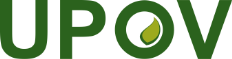 EInternational Union for the Protection of New Varieties of PlantsMeeting on Electronic ApplicationsFirst meetingGeneva, March 15, 2023EAM/1/2Original:  EnglishDate:  March 8, 2023ModuleComponentsHosting costs*TrainingMaintenance costsOngoing developmentUPOV PRISMA Application toolUse of UPOV TQUPOVUPOVUPOVUPOVPVP Office Administration Module (e-PVP Admin Module)Standard APIsPVP Officen/aUPOVUPOVPVP Office Administration Module (e-PVP Admin Module)Standard WorkflowPVP Officen/aUPOVUPOVPVP Office Administration Module (e-PVP Admin Module)Standard User interfacePVP OfficeUPOVUPOVUPOVCommunication Module (Applicant Monitoring  Module)Standard APIs UPOVn/aUPOVUPOVCommunication Module (Applicant Monitoring  Module)Standard interfaceUPOVUPOVUPOVUPOVDUS Exchange ModuleStandard APIs UPOVn/aUPOVUPOVDUS Exchange ModuleStandard interfaceUPOVUPOVUPOVUPOVPublication Publish to Pluto DB UPOVn/aUPOVUPOVPublication Standard Gazette templateUPOVn/aUPOVUPOVModuleComponentsHosting costs*TrainingMaintenance costsOngoing developmentUPOV PRISMA Application toolUse of National TQUPOVUPOV UPOV** and PVP OfficeUPOV** and PVP OfficePVP Office Administration Module (e-PVP Admin Module)Standard APIsPVP Officen/aUPOVUPOVPVP Office Administration Module (e-PVP Admin Module)Customized WorkflowPVP Officen/aPVP OfficePVP OfficePVP Office Administration Module (e-PVP Admin Module)Customized User interfacePVP OfficePVP OfficePVP OfficePVP OfficeModuleComponentsHosting costs*TrainingMaintenance costsOngoing developmentApplication toolIntegration with Standard APIs (application data exchange in both directions)UPOVUPOVUPOV*** and PVP OfficeUPOV*** and PVP OfficeApplication toolData processingPVP Officen/aPVP OfficePVP OfficeApplication toolCustomer identificationPVP Officen/aPVP OfficePVP OfficeApplication toolClient interfacePVP OfficePVP OfficePVP OfficePVP OfficePVP Office Administration Module (e-PVP Admin Module)Standard APIsUPOVn/aUPOVUPOVPVP Office Administration Module (e-PVP Admin Module)Customized WorkflowPVP Officen/aPVP OfficePVP OfficePVP Office Administration Module (e-PVP Admin Module)Customized User interfacePVP OfficePVP OfficePVP OfficePVP Office